The form must be sent to the CEV at beach@cev.lu with a copy to worldtour@fivb.org  upon completion of the event and proper on-site distribution or wire payment of the Prize Money to the Main Draw athletesPlease add additional cells if neededRemarks:...........................................................................................................................................................................................................................................................................................................................................................................................................................................................................................................................................................................................................................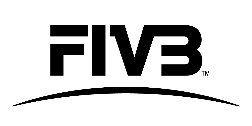 

 PRIZE MONEY PAYMENT RECEIPT(for Star-1 & Star-2 events in Europe managed by CEV)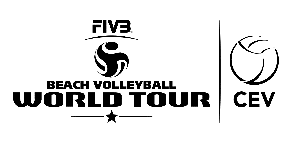 Title of the event:Competition site & Date:(city)(date)RankAthletesCtryPrize MoneySignatures1........................................................................................................................                      EUR                      EUR..................................................................................................................2........................................................................................................................                      EUR                      EUR..................................................................................................................3........................................................................................................................                      EUR                      EUR..................................................................................................................4........................................................................................................................                      EUR                      EUR..................................................................................................................5........................................................................................................................                      EUR                      EUR..................................................................................................................5........................................................................................................................                      EUR                      EUR..................................................................................................................5........................................................................................................................                      EUR                      EUR..................................................................................................................5........................................................................................................................                      EUR                      EUR..................................................................................................................9........................................................................................................................                      EUR                      EUR..................................................................................................................9........................................................................................................................                      EUR                      EUR..................................................................................................................9........................................................................................................................                      EUR                      EUR..................................................................................................................9........................................................................................................................                      EUR                      EUR..................................................................................................................13........................................................................................................................                      EUR                      EUR..................................................................................................................13........................................................................................................................                      EUR                      EUR..................................................................................................................13........................................................................................................................                      EUR                      EUR..................................................................................................................13........................................................................................................................                      EUR                      EUR..................................................................................................................Name & Signature of the Technical Delegate:
………………………………………………………………………